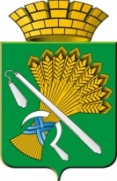 АДМИНИСТРАЦИЯ КАМЫШЛОВСКОГО ГОРОДСКОГО ОКРУГА   П О С Т А Н О В Л Е Н И Еот 11.11.2021  N 820О внесении изменений в Положение об оплате труда руководителей учреждений, в отношении которых администрация Камышловского городского округа осуществляет функции и полномочия учредителя и является главным распорядителем средств местного бюджета, утвержденное постановлением администрации Камышловского городского округа от 23.09.2019 N 816В соответствии с Трудовым кодексом Российской Федерации, в целях совершенствования системы оплаты труда руководителей учреждений, в отношении которых функции и полномочия учредителя осуществляет администрация Камышловского городского округа, администрация Камышловского городского округаПОСТАНОВЛЯЕТ:1. Внести в Положение об оплате труда руководителей муниципальных учреждений, в отношении которых администрация Камышловского городского округа осуществляет функции и полномочия учредителя и является главным распорядителем средств местного бюджета, утвержденное постановлением администрации Камышловского городского округа от 23.09.2019 N 816, следующие изменения:1.1. В пункте 1.9. слова «от 1 до 8» заменить на слова «от 1 до 6».1.2. Пункт 2.1. дополнить абзацами:«К размеру оклада руководителя учреждения применяется коэффициент, определяемый согласно системы критериев для расчета коэффициента для определения размера оклада руководителей учреждений, в отношении которых администрация Камышловского городского округа осуществляет функции и полномочия учредителя и является главным распорядителем средств местного бюджета (Приложение 1).Индексация размера должностного оклада руководителя учреждения производится в соответствие с трудовым законодательством Российской Федерации».1.3. В пункте 2.2. слова «от 1 до 8» заменить на слова «от 1 до 6».1.4.  Пункт 2.1. Целевых показателей эффективности деятельности руководителей учреждений, в отношении которых функции и полномочия учредителя осуществляет администрация Камышловского городского округа, изложить в следующей редакции:2. Настоящее постановление разместить на официальном сайте администрации Камышловского городского округа.3. Контроль исполнения настоящего постановления оставляю за собой.ГлаваКамышловского городского округа                                               А.В. Половников2.1.Эффективность финансово-экономической деятельности учрежденияЦелевое и эффективное использование бюджетных средствОтсутствие нарушений законодательства в части ведения финансово-хозяйственной деятельности, приведших к нецелевому и неэффективному расходованию бюджетных средств – 5 б.5Соблюдение соотношения среднемесячной заработной платы руководителя муниципального учреждения, его заместителей и главных бухгалтеров, и среднемесячной заработной платы работников муниципального учреждения (без учета заработной платы руководителя учреждения, его заместителей и главного бухгалтера)Выполнение показателей – 2 б.Невыполнение показателей – 0 б.2Обеспечение своевременной уплаты в полном объеме всех установленных законодательством Российской Федерации и законодательством Свердловской области налогов, сборов и обязательных платежей в федеральный, областной и местный бюджетыВыполнение – 2 б.Невыполнение – 0 б.4